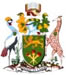 UNIVERSITY OF NAIROBICOLLEGE OF HUMANITIES AND SOCIAL SCIENCESAFRICAN WOMEN’S STUDIES CENTRE“Women of Africa Connect”Do you work in a development, civil society or private sector organization? Or an academic, parastatal or government institution? Or are you a woman Parliamentarian, a political party leader, student leader, African economist? Then the African Women Studies Centre is the place you need!The African Women’s Studies Centre recognizes that the experiences of African women in almost all spheres of life have been invisible. African women have often not spoken for themselves, neither have their experiences been utilized to shape, order and name the world in which we live. This realization is thus reflected in the Short Courses the Centre is offering, as the Centre strives to build the capacity of African women and ensure that African women’s experiences are part of mainstream knowledge development.SCHEDULE FOR SHORT COURSES, FEBRUARY-APRIL 2013The University of Nairobi invites applications for the following courses that will be offered between February and April 2013.Mode of Training:		Methodology for training will be face to face and participatory.Where to Apply:	African Women’s Studies Centre. The application fee is Ksh.1000 and the Tuition fee is Ksh. 7000 payable to the College of Humanities and Social Sciences; Barclays Bank; Westlands Branch; Account Number 030731100217. Application forms are available from University of Nairobi, Main campus, Education Building, Room 106. Soft copies of the application forms can also be emailed upon contacting the Centre on awsikenya@yahoo.co.uk or awsckenya@uonbi.ac.ke. The forms can also be downloaded from the African Women’s Studies Centre website. http://awsc.ac.keGeneral informationCertification: The participants, upon successful attendance of each Short Course, will be awarded a University of Nairobi Certificate of Participation stipulating the topics covered.Tailor made courses: the African Women’s Studies Centre can, upon request, organize  customized Short Courses for groups of not less than 10 participants on African women related issues, tailored to the needs of the individuals or the organizations.For further information, please contact us on:African Women’s Studies CentreUniversity of NairobiEmail: awsckenya@uonbi.ac.ke or 	awsikenya@yahoo.co.ukPhone number: 0725740025Title of the CourseDurationDate (2013)Deadline for applicationFeeAfrican Women, Economic Policies and Gender Aware Budgeting5 daysFebruary:18th-22nd 15th  February8,000.00Writing Stories based on Personal Life Experiences 5 daysMarch: 18th – 22nd 15th March8,000.00Women, Power and Decision Making5 daysApril: 8th – 12th 5th April8,000.00